UNIVERSITATEA DE STAT „B.P. HASDEU” DIN CAHULFACULTATEA DE ŞTIINŢE UMANISTE ŞI PEDAGOGICE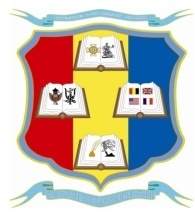 Conferinţă„Provocări şi oportunităţi în    Educaţie:            aspecte științifice și practice”22 decembrie  2020Cahul 2020PROGRAMUL CONFERINŢEISecțiunea Limba și literatura românămeet.google.comModeratori: Victor AXENTII, dr. conf. univ.Liliana GROSU, dr. conf. univ. interim.Victor AXENTII, dr. conf. univ., Universitatea de Stat „B.P. Hasdeu” din Cahul,Viziune original asupra satului în „Desculț” de Zaharia StancuLudmila BALȚATU, dr. conf. univ., Universitatea de Stat „B.P. Hasdeu” din Cahul, Destinul literar a lui Vasile VoiculescuAla BODLEV, grad didactic II, Colegiul de Medicină din Cahul, Nicolae Costenco „Povestea vulturului”. Condiția intelectualului în detențieLiliana GROSU, dr. conf. univ. interim., Universitatea de Stat „B.P. Hasdeu” din Cahul, Cromatica volumului„Geniul de a fi” de A. BlandianaNatalia LUCHIANCIUC, grad didactic II, Liceul Teoretic „Mihai Eminescu” din Cahul, Modalități de poetizare a limbajului artistic druțianValeriana PETCU, dr. conf. univ. interim., Universitatea de Stat „B.P. Hasdeu” din Cahul, Cantonul părăsit de Fănuș Neagu: revoltă, iubire, conștiințăSecțiunea  Filologie englezămeet.google.comModeratori:Tamara ANATSKA, dr.Alina PINTILII, dr., conf. univ. interim.Irina PUȘNEI, dr. conf. univ. interim., Universitatea de Stat „B.P. Hasdeu” din Cahul, Fostering Creative Thinking in the EFL ClassroomNadejda MATOȘINA, asist. univ., Universitatea de Stat „B.P. Hasdeu” din Cahul, The Communicative Approach in Teaching English as a Second LanguageAndriana ARSENII, drd., Lexical Difficulties in Translating Scientific Texts Jordan TROISI, M. A., M. A., Formative Assessment Tools Tamara ANATSKA, dr., Applying Integrated Skills Approach for Successful English Language Teaching and LearningDanielle ALDAWOOD, dr., Flash Feedback: Providing Meaningful Feedback in Less Time Liliana COLODEEVA, dr., conf. univ. interim., Improving English Writing Skills through Technology Alina PINTILII, dr., conf. univ. interim., Victorian Children: Expectations and Actual ExperiencesSecțiunea  Istoriemeet.google.comModeratori:Ion GHELEȚCHI, dr., conf. univ.Costin CROITORU, dr., conf. univ.Costin CROITORU, dr., conf. univ., Muzeul Brăilei „Carol I”, Nicoleta Mădălina STĂNESCU, muzeograf, Muzeul Vrancei, Necropola aparținând culturii Sântana de Mureș-Cerneahov de la Mărtinești (jud. Vrancea) în lumina unor noievaluăriStănică PANDREA, dr., cercetător științific, Muzeul Brăilei „Carol I”, Aurora APOSTU, muzeograf, Muzeul Vrancei, Câteva observații privitoare la așezările fortificate din mileniul V a. Chr., situate la marginea Subcarpaților Vrancei: Cetățuile de la Coroteni, Cândești și PalancaOvidiu Vasile UDRESCU, drd., asistent univ., Universitatea din Pitești, Repere metodologice cu privire la cercetarea unor artefacte mitologiceConstantin Augustus BARBULESCU, dr., conf. univ., Universitatea din Pitești, Buridava: de la dava la castrumGeorge Dan HANCEANU, dr., cercetător științific, Muzeul de Istorie din Roman, Piese de port descoperite în așezarea dacilor liberi de la Roșiori-Neamț (punctul Țarina Veche)Ion GHELEȚCHI, dr., conf. univ., Universitatea de Stat „B. P. Hasdeu” din Cahul, Predarea temei: Limesul roman. Studiu de caz: Valul lui Traian de Jos la clasele licealeVasilică VERNESCU, muzeograf, Muzeul Brăilei „Carol I”, Modernizarea portului Brăila după eliberarea de sub turci (1829)Geta ȘERBANESCU, muzeograf, Muzeul Brăilei „Carol I”, Experiențe din pandemie: Brăila la finele secolului al XIX-leaLiudmila CHICIUC, dr., conf. univ. interim., Universitatea de Stat „B. P. Hasdeu” din Cahul, File din istoria Căminului cultural „Unirea” din com. Slobozia Mare, jud. Ismail, de la înființare la reorganizare (1935-1939)Ion ȘIȘCANU, dr. hab., prof. univ., Universitatea de Stat „B. P. Hasdeu” din Cahul, Cetățenia basarabenilor și bucovinenilor de la Decretul sovietic din 8 martie 1941 la Convenția de armistițiu din 12 septembrie 1944Polina LUNGU, dr., conf. univ. interim., Universitatea de Stat „B. P. Hasdeu” din Cahul, Istoricul Alexandru Gonța: repere biograficeSecțiunea  Pedagogie și Psihologiemeet.google.comModerator:Snejana COJOCARI- LUCHIAN, dr., conf. univ.Ioana AXENTII, dr., conf. univ., Universitatea de Stat „B. P. Hasdeu” din Cahul,  cu privire la ”Motivația - factor important în eficientizarea activității pedagogului„Natalia MIHĂILESCU, dr., conf. univ., Universitatea de Stat „B. P. Hasdeu” din Cahul, cu privire la ”Rolul managerului în realizarea managementului la distanță„Snejana COJOCARI- LUCHIAN, dr., conf. univ., Universitatea de Stat „B. P. Hasdeu” din Cahul, cu privire la ”Noi orientări axiologice a paradigmei educaționale postmoderne„Maxim ILICCIEV asist. univ., Universitatea de Stat „B. P. Hasdeu” din Cahul, cu privire la „Securitatea psihologică în mediul educațional„Silvia VRABIE, asist. univ., Universitatea de Stat „B. P. Hasdeu” din Cahul, cu privire la ”Școala - mediul incluziv de dezvoltare a personalității copiilor cub CES„CERINŢEfaţă de materialele prezentate pentru publicare, standard al Universității de Stat „Bogdan Petriceicu Hasdeu” din Cahul (USC)Articolele prezentate vor reflecta realizările ştiinţifice ale colaboratorilor catedrelor şi departamentelor USC, precum şi ale cercetătorilor din alte instituţii. O persoană poate fi autor al unui articol şi coautor al unui al doilea articol. Responsabilitatea privind justeţea, veridicitatea şi valoarea ştiinţifică a materialelor prezentate revine autorilor. De asemenea, autorii vor prezenta o declaraţie pe proprie răspundere (vezi Anexa 1) privind originalitatea articolului propus. Decizia privind includerea şi editarea materialelor științifice aparţine colegiului de redacție al USC. Structura articolului științific include, în mod obligatoriu, următoarele componente:  rezumatul, cuvintele-cheie, textul principal și referințele. Titlurile, rezumatele şi cuvintele-cheie ale articolelor trebuie să fie  prezentate  în  două limbi, în limba română şi într-o limbă de circulaţie internaţională (engleză sau franceză). Textele articolelor pot fi redactate în română, rusă, engleză sau franceză.  Articolele se vor prezenta în variantă electronică,  în format Microsoft Word,  însoţită de o copie imprimată pe hârtie și semnată de autor(i). CERINŢE DE TEHNOREDACTARE TITLUL - se culege cu majuscule;  Prenumele şi NUMELE complet al autorului;  Afilierea  instituţională  –  se va prezenta  denumirea completă  a  instituţiei  și  a catedrei/ departamentului. Nu se admit abrevieri. De asemenea,  se va  indica  adresa electronică a autorilor;    Rezumatul - până la 200 de cuvinte;  Textul – volumul textului nu va depăși 10 pagini.   -  format A4;  -  font: Times New Roman;   -  corpul de literă: 12, interval între rânduri – 1,0; aliniat stânga – 1,25 cm; -  parametrii paginii: sus – 2 cm, jos – 2 cm, stânga – 3 cm, dreapta – 1,5 cm; Recenzie – obligatoriu pentru participanţii fără titluri ştiinţifice Referinţele bibliografice în text:Se indică la subsol şi se numerotează pentru fiecare pagină aparte; Formulele de calcul se încorporează în textul comunicării în format PDF;  Graficele,  histogramele,  desenele  etc.,  se  plasează  în  textul comunicării doar în culoare alb-negru  (se  admit  evidenţieri  prin haşurare, gradient) în format PDF;  Tabelele statistice se încorporează în textul comunicării în format PDF;Fiecare autor poate publica maxim 2 articole!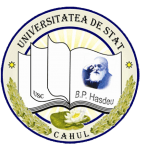 22 decembrie 202022 decembrie 20200930—1000Înregistrarea online a participanţilor1000—1015Deschiderea  Conferinţei1015—1115Şedinţe şi dezbateri în cadrul secțiunilor online1115—1145Pauză tehnică1145—1400Şedinţe şi dezbateri în cadrul secțiunilor online1400—1430Închiderea lucrărilor Conferinței